Criar a un niño que piensa: 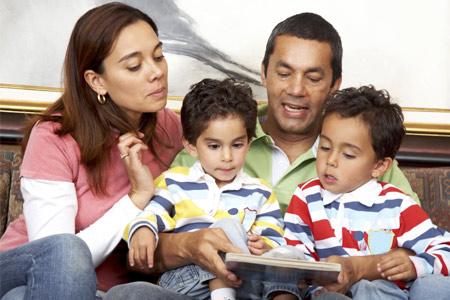 Un programa para padres de niños en edad escolarSesiones de 6 semanas, Jueves 2:00-3:00pm 30 Enero - 6 Marzo Costo: $ 25 * Incluye: 1 libro de trabajo ¡Servicio de guardería y comida gratis para los participantes! Premios gracias a Ithaca PTSO.* Becas disponibles para aquellos con necesidad financiera. Queremos que todos puedan participar en este increíble programa. Simplemente solicite una beca y el curso es gratuito, sin preguntas. ¡La clase se puede dar en español con intérprete en vivo! Cuaderno disponible en español.Facilitadora del taller: Chelsea Wunnicke, UW-Extensión del condado de Richland Póngase en contacto con nosotros para obtener más información: Teléfono: (608) 647-6148 Correo electrónico: chelsea.wunnicke@wisc.eduInformación disponible en nuestro sitio web: https://richland.extension.wisc.edu/---------------------------------------------------------------------------------------------------------------------------------------------------Registro del Taller: Criar a un niño que piensa- Nombre (s) de los adultos que asistirán: Dirección: 					Teléfono: (        )_______________________Correo electrónico:______________________________________ Servicio de guardería gratuito disponible: indique los nombres y las edades de los niños que necesiten cuidado de niños:(1)						(2)						(3)						(4)						 (opcional) Breve descripción de los niños con los que trabajará en este programa: sus edades y sus metas para ellos: ¿Necesitas un alojamiento especial para participar? Describa el alojamiento necesario:Ithaca: Jueves 2:00-3:00pm; 30 Enero - 6 MarzoVencimiento de Pago y registro: 23 Enero con la tarifa pagada a: UW-ExtensionEnviar por correo a: Condado de Richland UW-Extension1000 Hwy 14W, Richland Center, WI 53581O regístrese en: https://go.wisc.edu/o4m91lLa Universidad de Wisconsin-Extensión. oportunidades y acción afirmativa (EEO / AA), igualdad de oportunidades en el empleo y programas, incluyendo los requisitos del Título IX (Título IX), Título VI y Ley de Americanos con Discapacidades (ADA).Ayude a su hijo a aprender a resolver problemas en 6 semanas para ver cambios positivos en:esperar lo que quierancompartir y tomar turnos mantener la calma en situaciones frustrantes  Los participantes: Aprenda la escalera disciplinaria “Puedo resolver problemas”.Usa pares de palabras para construir un vocabulario para resolver problemas. Proporcionar a los niños habilidades para resolver problemas teniendo en cuenta sus propios sentimientos y los de los demás.Comentarios de los padres del condado de Richland:"Mi familia es más feliz."		 "(Estamos) gritando menos." "Hablo con mi hijo sobre cómo sus sentimientos y acciones afectan a los demás."Los niños de tan solo 4 años pueden aprender a pensar por sí mismos. formas en que la mayoría de nosotros nunca creímos posible. ---------------------------------------------------------------------------------------------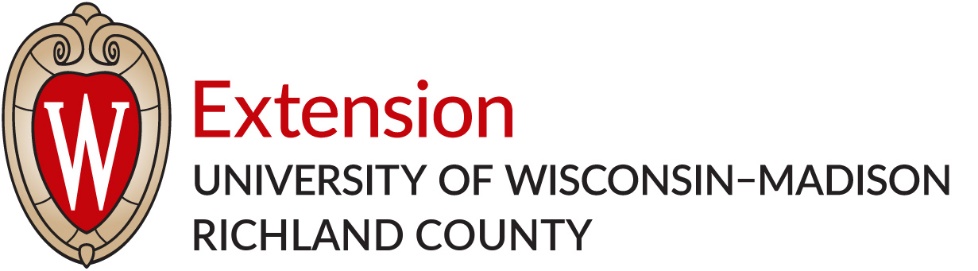 ¡Gracias! A nuestros socios y colaboradores locales: Alliant Energy; Richland Center Kiwanis; El hospital de Richland; Richland Co. Health & Human Services; Culver’s; Extensión de la UW; Biblioteca Pública de Brewer; Distrito escolar de Ithaca y PTSO; Distrito escolar de Richland; Lincoln Elementary School PATT; Doudna PTO; Jefferson School PATT